	บันทึกข้อความ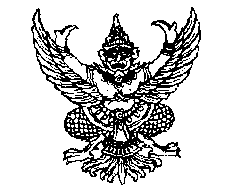 ส่วนงาน  หลักสูตร................................................................. คณะผลิตกรรมการเกษตร  โทร. .................ที่  ......................................			วันที่ .............................................................เรื่อง  การขอกำหนดตำแหน่งทางวิชาการเรียน  อธิการบดี  ผ่าน  คณบดีคณะผลิตกรรมการเกษตร		ด้วยข้าพเจ้า .......................................................... ตำแหน่ง อาจารย์ สังกัดหลักสูตร ..........................................................  คณะผลิตกรรมการเกษตร มหาวิทยาลัยแม่โจ้ มีความประสงค์จะยื่นขอกำหนดตำแหน่ง ............................................. รหัสสาขาวิชา.......................... ทั้งนี้ได้ยื่นเอกสารเพื่อขอประเมินผลการสอน (เอกสารส่วนที่ ๑ เอกสารประเมินผลการสอน) พร้อมกับเอกสารประกอบการพิจารณาผลงานวิชาการ (เอกสารส่วนที่ ๒ ผลงานวิชาการ) และเอกสารประกอบเพิ่มเติม เพื่อการขอรับการพิจารณากำหนดตำแหน่งทางวิชาการทั่วไป โดยวิธีปกติ มีรายละเอียด ดังนี้เอกสารส่วนที่ 1 เอกสารประเมินผลการสอน (จำนวน 3 ชุด)เอกสารประกอบการสอนแบบ ป.ส 8 แบบ มคอ. 3 (เน้น หมวด 7)แบบ มคอ. 5 (เน้น หมวด 4 และ 5)เอกสารส่วนที่ ๒ ผลงานทางวิชาการ (จำนวน ๖ ชุด)แบบตรวจสอบรายการเอกสารแบบ ก.พ.อ. 03 บทความวิจัย จำนวน .......... เรื่อง ดังนี้............................................................................................................................................................................................................................................................................................................................................................................................................................................................................................................เอกสารประกอบเพิ่มเติมของแต่ละบทความ ได้แก่แบบแสดงหลักฐานการมีส่วนร่วมในผลงานทางวิชาการทั่วไปหนังสือรับรองการตีพิมพ์ผลงานวิชาการในฐานข้อมูลหน้าปกวารสาร หรือหลักฐานแสดงจำนวน peer reviewers 3 ท่านหน้าปกวิทยานิพนธ์ระดับปริญญาเอกและผลงานตีพิมพ์ ระดับปริญญาเอกหน้าปกวิทยานิพนธ์ระดับปริญญาโท และผลงานตีพิมพ์ ระดับปริญญาโทแบบรับรองจริยธรรมและจรรยาบรรณทางวิชาการเอกสารอื่นเพิ่มเติม	แบบตรวจสอบรายการเอกสารของมหาวิทยาลัยแม่โจ้ 	           จึงเรียนมาเพื่อโปรดพิจารณาดำเนินการ     		(..................................................)                                                                        ผู้ขอกำหนดตำแหน่งทางวิชาการ